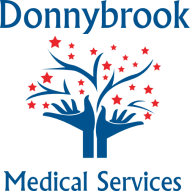 Donnybrook Medical ServicesCommunicating with your doctor during a Covid-19 outbreakThe standard face-to-face consultationsFace-to-face consultation can still happen under certain conditions. The following adjustment are made:Extra cleaning and infection prevention by our teamPatients with symptoms are asked to stay home and a phone/ video consultation will happen first before deciding on a face-to-face consultation.Appointments that require more than 15 minutes will be made over the phone/ video first and when needed followed by a face-to-face meeting.  When you are unable to wear a mask, we cannot see you face-to-face and will need to assess the situation first through telephone or video call. Telephone consultationsTelephone appointments are available for anyone. Please ask our receptionist if you prefer a phone call. Video call consultationsTelehealth is available. We use health direct video for our video consultations. The below link will take you to a digital waiting room. When the doctor is ready for your consultation, you will be taken to a private digital room for your consultation.https://videocall.direct/donnybrookmedicalservicesTo make an appointment for a video call, please ring our receptionist to book an appointment. Repeat prescriptions.We prefer patients to present for a standard consultation for repeat prescriptions, this can be done face-to-face, telehealth or video call. We also have our current call back system in place for repeat prescriptions for regularly attending patients. Please indicate to the receptionist when you like to use this. The callback system for repeat prescriptions is not allocated to a specific time. The doctor calls during breaks or at the end of a session. If you prefer to be called at a specific time, it is best to book an appointment (face-to-face, phone or video call)Results.Between 1 and 2 pm on Monday to Friday our nurses are available to take phone calls for results. What to do when you have symptoms of Covid-19When you experience the following symptoms, it is important to take actionFeverCoughLoss of taste or smellSore throatHeadacheAches and painsDifficulty breathing or shortness of breathBlue fingers or around the mouthConfusion Chest painWhat action to take:Self-isolate immediatelyGet tested – (see below for testing clinics)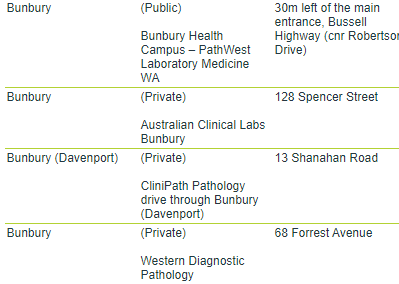 Monitor your symptoms. Most people who get infected will experience mild to moderate symptoms and can manage at home. If you get seriously unwell you need to seek medical attention. Call 000 in case of an emergency or call you regular doctor. Please do not walk in to a hospital or doctors’ surgery. Special precautions need to be taken. What to do if you are a close contact to someone who tested positive to covid-19:Same action as aboveWhat to do if you have been to an exposure site:Check the exposure website on healthywa.gov.au for instructions for the specific locations.https://www.healthywa.wa.gov.au/Articles/A_E/Coronavirus/Locations-visited-by-confirmed-casesOr ring the covid helpline on 13 26 843For more information go to:www. healthdirect.gov.auwww. healthywa.gov.au